Olecko dnia: 2023-04-12Powiatowy Zarząd Dróg w OleckuWojska Polskiego 1219-400 Olecko	 WYKONAWCYubiegający się o zamówienie publiczneWYJAŚNIENIA TREŚCI SWZDotyczy: postępowania o udzielenie zamówienia publicznego, prowadzonego 
w trybie Tryb podstawowy z możliwością negocjacji - art. 275 pkt. 2 ustawy Pzp na ”Przebudowa drogi powiatowej nr 1909N na odcinku Wieliczki - Nowy Młyn” – znak sprawy PZD.III.342/9/23.Zamawiający, Powiatowy Zarząd Dróg w Olecku, działając na podstawie art. 284 ust. 6 ustawy z dnia 11 września 2019 r. Prawo zamówień publicznych (t.j. Dz. U. z 2022r. poz. 1710), udostępnia poniżej treść zapytań do Specyfikacji Warunków Zamówienia (zwanej dalej ”SWZ”) wraz z wyjaśnieniami:Pytanie nr 4Prosimy o potwierdzenie, że okres gwarancji i rękojmi na oznakowanie poziome cienkowarstwowe wynosi 12 miesięcy.Stanowisko (wyjaśnienie) Zamawiającego:Okres gwarancji i rękojmi na oznakowanie poziome cienkowarstwowe wynosi 
12 miesięcy.Pytanie nr 5Prosimy o wskazanie, czy Zamawiający przewiduje oznakowanie poziome drogi powiatowej na całej długości czy należy przyjąć oznakowanie w miejscach istotnych (np. skrzyżowania, przejścia dla pieszych itp.)Stanowisko (wyjaśnienie) Zamawiającego:Zamawiający przewiduje oznakowanie poziome tylko w miejscach istotnych 
(np. skrzyżowania, przejścia dla pieszych, itp.).Pytanie nr 6Prosimy o potwierdzenie, że należy wycenić oznakowanie poziome krawędziowe drogi powiatowej na całej długościStanowisko (wyjaśnienie) Zamawiającego:Zamawiający nie przewiduje oznakowania poziomego krawędziowego na całej długości przebudowywanego odcinka drogi powiatowej.ZamawiającyPytanie nr 1W nawiązaniu do poniższej odpowiedzi z dnia 07.04.2023:a. Czy projektowany ciąg pieszo-rowerowy należy połączyć z istniejącym chodnikiem w miejscowości Wieliczki przed zatoką autobusową strona lewa (od strony szkoły) b. Czy należy wykonać ciąg pieszo-rowerowy od skrzyżowania z drogą wojewódzką do ul. Spokojnej (tj. należy uwzględnić rozbiórkę istniejącego chodnika przy szkole
 i wykonanie nowej nawierzchni)Stanowisko (wyjaśnienie) Zamawiającego:Projektowany ciąg pieszo-rowerowy należy połączyć z istniejącym chodnikiem
 w miejscowości Wieliczki przed zatoką autobusową strona lewa (od strony szkoły).Należy wykonać ciąg pieszo-rowerowy od skrzyżowania z drogą wojewódzką 
do ul. Spokojnej (tj. należy uwzględnić rozbiórkę istniejącego chodnika przy szkole
 i wykonanie nowej nawierzchni)Prosimy ponownie o jednoznaczną odpowiedź: a. Czy projektowany ciąg pieszo-rowerowy należy połączyć z istniejącym chodnikiem w miejscowości Wieliczki przed zatoką autobusową strona lewa (od strony szkoły)
 tj. bez rozbiórki istniejącej nawierzchni b. Czy należy wykonać ciąg pieszo-rowerowy od skrzyżowania z drogą wojewódzką do ul. Spokojnej tj. należy uwzględnić rozbiórkę istniejącego chodnika przy szkole
 i wykonanie nowej nawierzchniStanowisko (wyjaśnienie) Zamawiającego:Projektowany ciąg pieszo – rowerowy należy połączyć z istniejącym chodnikiem w miejscowości Wieliczki przed zatoką autobusową strona lewa (roboty w pasie drogowym drogi powiatowej).Tak, należy wykonać ciąg pieszo – rowerowy od skrzyżowania z drogą wojewódzką nr 655 (od granicy pasa drogowego drogi wojewódzkiej) do ul. Spokojnej. Należy również uwzględnić rozbiórkę istniejącego chodnika 
i wykonanie nowej nawierzchni.Pytanie nr 2Z wizji lokalnej wynika, iż istniejące przepusty pod drogą przewidziane do remontu są w bardzo złym stanie technicznym tj. widoczne są duże spękania ścian czołowych, ubytki w sklepieniu przepustu (cegły i gruz znajdują się w cieku wodnym) itd. Według Wykonawcy wzmocnienie przepustów za pomocą iniekcji nie jest możliwe. Dodatkowo należy zauważyć, że przy obecnym stanie przepustów prace przy wzmocnieniu prowadzone „górą” (tj. po rozbiórce nawierzchni) mogą być obarczone niebezpieczeństwem zawalenia się całej konstrukcji. Stan sklepienia budzi obawy co do możliwości prawidłowego i trwałego wykonania dozbrojenia (czy kotwienie prętów będzie wystarczające) i betonowania konstrukcji. Poniżej zamieszczono zdjęcia z wizji lokalnej ukazujące stan techniczny przepustów: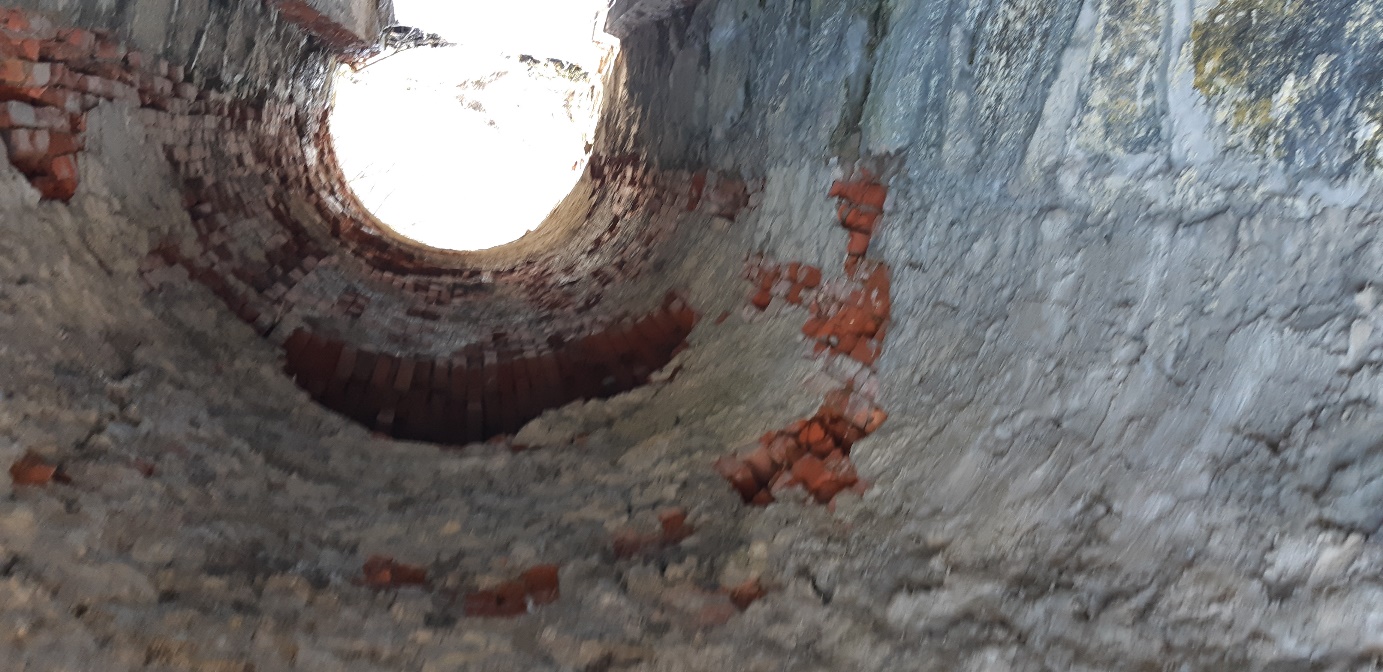 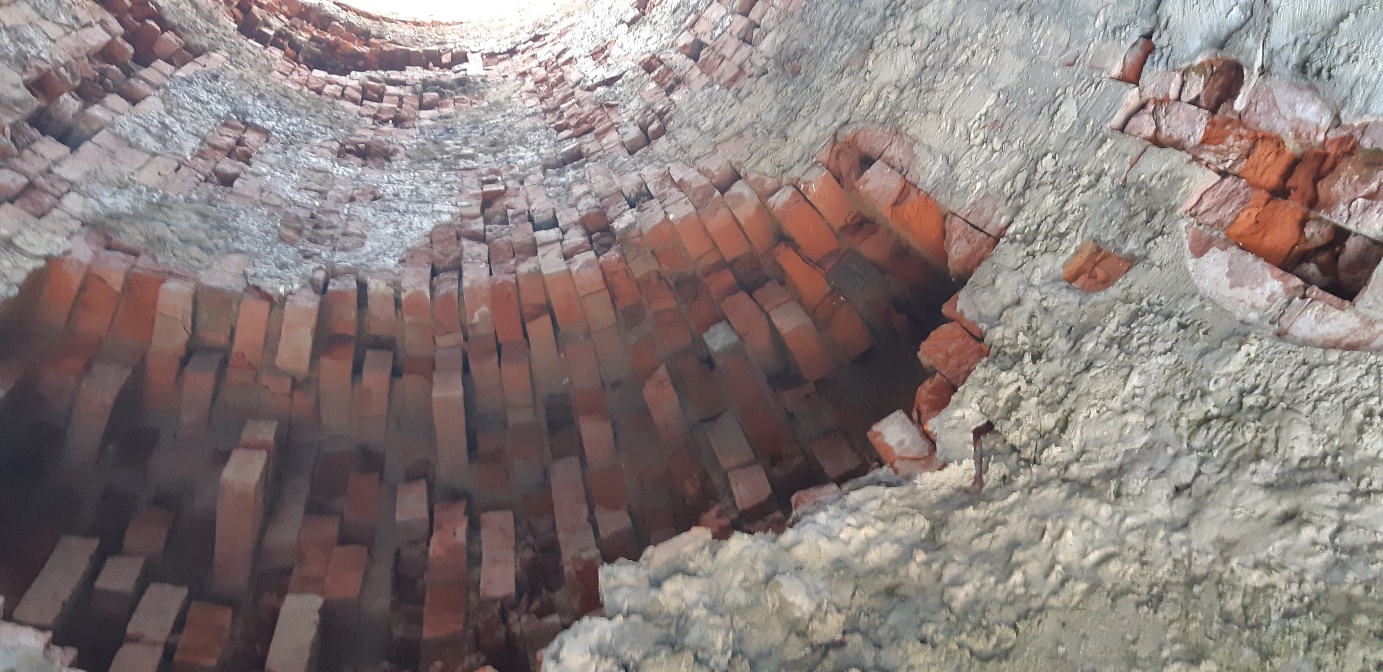 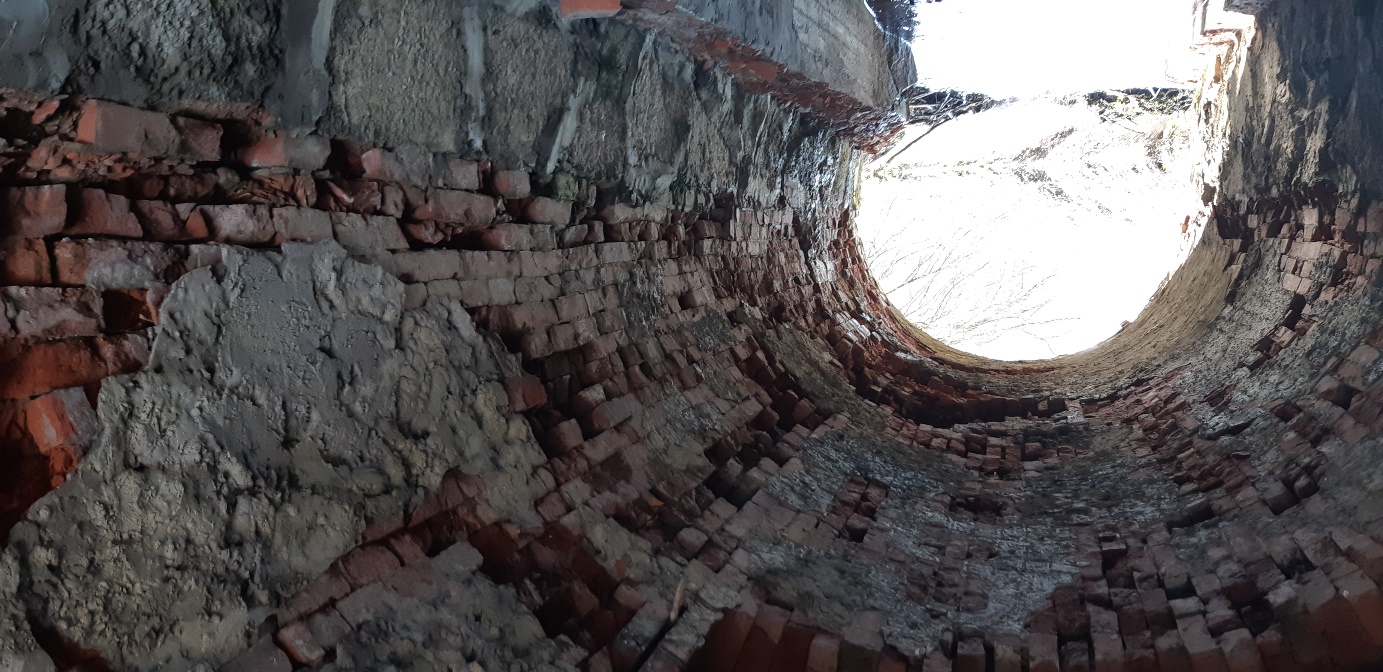 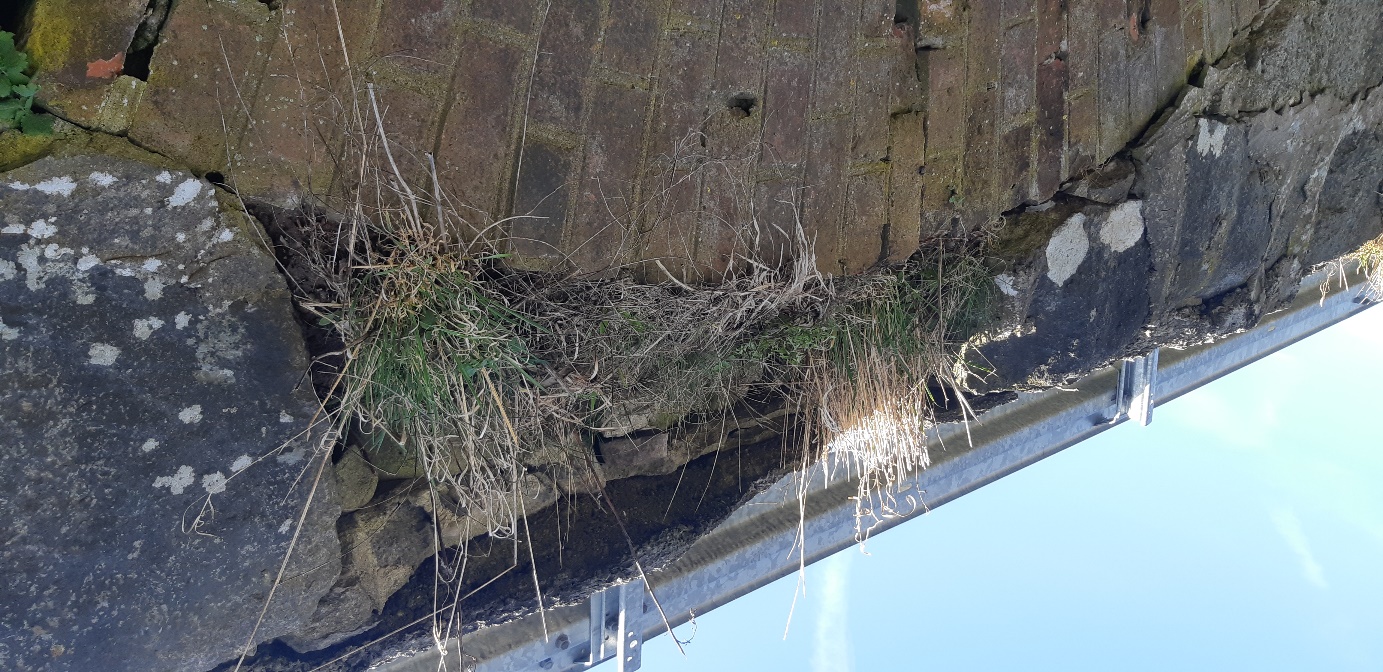 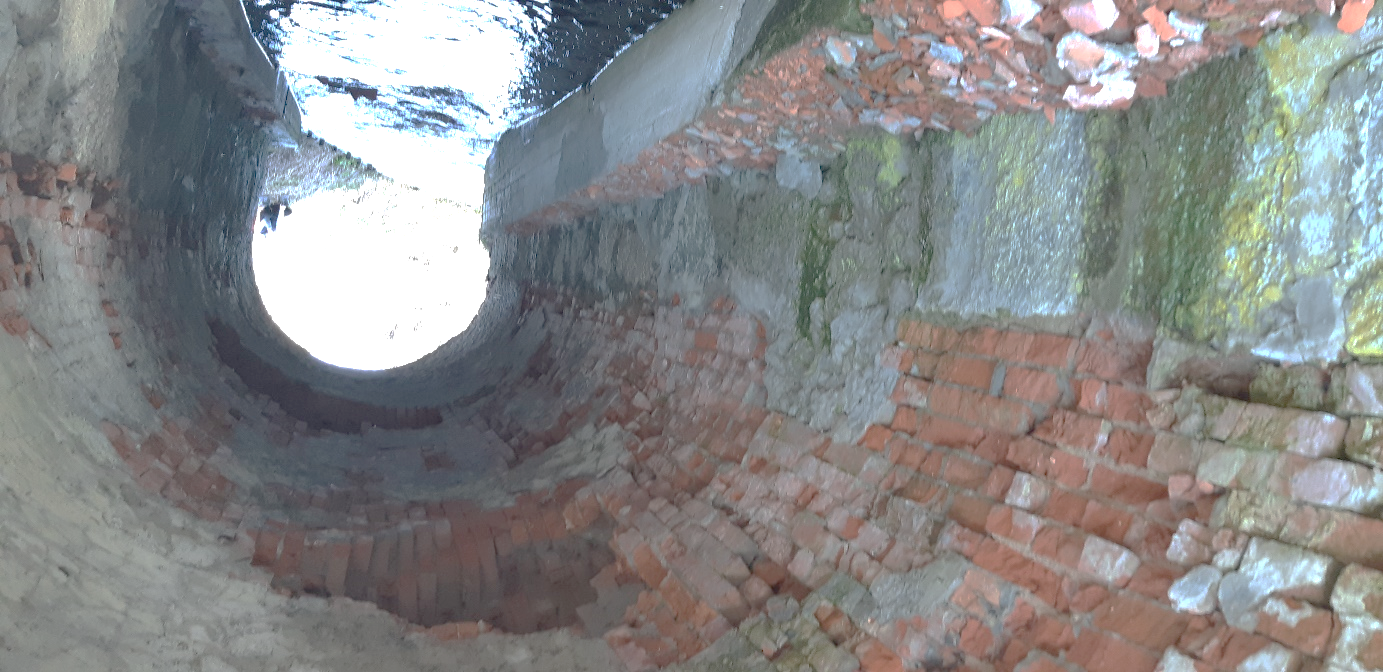 W związku z powyższym: a. Prosimy o jednoznaczne wskazanie technologii wykonania remontu przepustów oraz wskazanie zakresu robót do wykonania. b. Z uwagi na bardzo zły stan techniczny prosimy o wyłączenie remontu przepustów pod drogą z zakresu zamówienia bądź zmianę zakresu na wymianę przepustów na nowe. c. Jeśli w zakresie zamówienia pozostanie remont przepustów, prosimy o wyłączenie ich z odpowiedzialności gwarancji i rękojmi z uwagi na zgłoszone powyżej obawy.Stanowisko (wyjaśnienie) Zamawiającego:Technologię wykonania remontu przepustów jak i sam jej zakres Zamawiający pozostawia w gestii Projektanta. Zamawiający pozostaje przy stanowisku, iż należy zaprojektować i wykonać remont obu przepustów.Zamawiający pozostaje przy stanowisku, iż remonty przepustów przez Wykonawcę w ramach wykonania zadania zostaną również objęte taką sama gwarancją jak cała inwestycja.Pytanie nr 3Prosimy o potwierdzenie, że oznakowanie poziome należy zaprojektować i wykonać
 w technologii cienkowarstwoweStanowisko (wyjaśnienie) Zamawiającego:Oznakowanie poziome należy zaprojektować i wykonać w technologii oznakowania   cienkowarstwowego.